GUÍA N°6 DE PRIORIZACIÓN CURRICULARFecha: noviembre de 2020Actividad IEn las guías anteriores has aprendido cómo los objetos tecnológicos cubren las necesidades del ser humano.a) ¿Con qué objetos tecnológicos han cubierto los humanos las siguientes necesidades?Sigue el ejemplo.Actividad IIa) Piensa en los problemas o necesidades que tienes y que te gustaría solucionar con un objeto tecnológico.______________________________________________________________________________________________________________________________________________________________________________b) De todos los problemas o necesidades identificadas, ¿cuál te gustaría cubrir?_______________________________________________________________________________________c) ¿Qué objeto podrías cubrirla?_______________________________________________________________________________________Actividad IIIDiseña tu objetoa) Dibuja cómo se verá tu objeto.b) Anota con qué materiales lo podrías construir.c) Anota las herramientas que necesitas para construirlo.Anota los pasos que vas a seguir para la elaboración de tu objeto; haz un pequeño dibujo del proceso en cada paso.Actividad IVa) Ahora que lo tienes todo planificado, recolecta los materiales y herramientas.b) Ponte manos a la obra y confecciona tu objeto tecnológico.Actividad VEnvíame las fotografías de tu guía y tu objeto al correo bosinson@gmail.comActividad VI¡Evalúate para mejorar! Marca sí o no frente a cada afirmación.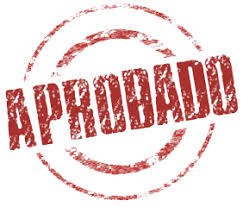 UNIDAD IIIOA 3: Elaborar un producto tecnológico para resolver problemas y aprovechar oportunidades, seleccionando y demostrando dominio en el uso de herramientas y técnicas.NecesidadObjetos(s) tecnológico(s) que la cubre(n)ComunicarseTeléfono, ComputadorEntretenerseAlimentarseTrasladarseEjercitarDibujoMaterialesHerramientasPaso 1Paso 2Paso 3Paso 4Paso 5Paso 6Paso 7Paso 8Paso 9Paso 10Paso 11Paso 12Paso 13Paso 14Paso 15AUTOEVALUACIÓNAUTOEVALUACIÓNAUTOEVALUACIÓNAUTOEVALUACIÓNAUTOEVALUACIÓNAUTOEVALUACIÓNAUTOEVALUACIÓNAUTOEVALUACIÓNSíNoReflexioné sobre las necesidades y los objetos que las cubrenReflexioné sobre las necesidades y los objetos que las cubrenReflexioné sobre las necesidades y los objetos que las cubrenReflexioné sobre las necesidades y los objetos que las cubrenReflexioné sobre las necesidades y los objetos que las cubrenReflexioné sobre las necesidades y los objetos que las cubrenReflexioné sobre las necesidades y los objetos que las cubrenReflexioné sobre las necesidades y los objetos que las cubrenPensé en mis necesidades y cómo cubrirlasPensé en mis necesidades y cómo cubrirlasPensé en mis necesidades y cómo cubrirlasPensé en mis necesidades y cómo cubrirlasPensé en mis necesidades y cómo cubrirlasPensé en mis necesidades y cómo cubrirlasPensé en mis necesidades y cómo cubrirlasPensé en mis necesidades y cómo cubrirlasDefiní qué objeto tecnológico elaborar para satisfacer una necesidadDefiní qué objeto tecnológico elaborar para satisfacer una necesidadDefiní qué objeto tecnológico elaborar para satisfacer una necesidadDefiní qué objeto tecnológico elaborar para satisfacer una necesidadDefiní qué objeto tecnológico elaborar para satisfacer una necesidadDefiní qué objeto tecnológico elaborar para satisfacer una necesidadDefiní qué objeto tecnológico elaborar para satisfacer una necesidadDefiní qué objeto tecnológico elaborar para satisfacer una necesidadHice un diseño de mi objetoHice un diseño de mi objetoHice un diseño de mi objetoHice un diseño de mi objetoHice un diseño de mi objetoHice un diseño de mi objetoHice un diseño de mi objetoHice un diseño de mi objetoConsigné los materiales y herramientas necesarios para el proyectoConsigné los materiales y herramientas necesarios para el proyectoConsigné los materiales y herramientas necesarios para el proyectoConsigné los materiales y herramientas necesarios para el proyectoConsigné los materiales y herramientas necesarios para el proyectoConsigné los materiales y herramientas necesarios para el proyectoConsigné los materiales y herramientas necesarios para el proyectoConsigné los materiales y herramientas necesarios para el proyectoEstablecí el paso a paso para concretar mi proyectoEstablecí el paso a paso para concretar mi proyectoEstablecí el paso a paso para concretar mi proyectoEstablecí el paso a paso para concretar mi proyectoEstablecí el paso a paso para concretar mi proyectoEstablecí el paso a paso para concretar mi proyectoEstablecí el paso a paso para concretar mi proyectoEstablecí el paso a paso para concretar mi proyectoRecolecté los materiales y herramientas necesariosRecolecté los materiales y herramientas necesariosRecolecté los materiales y herramientas necesariosRecolecté los materiales y herramientas necesariosRecolecté los materiales y herramientas necesariosRecolecté los materiales y herramientas necesariosRecolecté los materiales y herramientas necesariosRecolecté los materiales y herramientas necesariosConfeccioné mi objeto, según la planificaciónConfeccioné mi objeto, según la planificaciónConfeccioné mi objeto, según la planificaciónConfeccioné mi objeto, según la planificaciónConfeccioné mi objeto, según la planificaciónConfeccioné mi objeto, según la planificaciónConfeccioné mi objeto, según la planificaciónConfeccioné mi objeto, según la planificaciónEnvié fotografías de la guía y de mi objeto tecnológico al profesorEnvié fotografías de la guía y de mi objeto tecnológico al profesorEnvié fotografías de la guía y de mi objeto tecnológico al profesorEnvié fotografías de la guía y de mi objeto tecnológico al profesorEnvié fotografías de la guía y de mi objeto tecnológico al profesorEnvié fotografías de la guía y de mi objeto tecnológico al profesorEnvié fotografías de la guía y de mi objeto tecnológico al profesorEnvié fotografías de la guía y de mi objeto tecnológico al profesorMe quedé en casa y no salí a comprar materialesMe quedé en casa y no salí a comprar materialesMe quedé en casa y no salí a comprar materialesMe quedé en casa y no salí a comprar materialesMe quedé en casa y no salí a comprar materialesMe quedé en casa y no salí a comprar materialesMe quedé en casa y no salí a comprar materialesMe quedé en casa y no salí a comprar materialesCuenta la cantidad de SÍ que obtuviste. Píntalos a continuación, en la barra de progreso, y determina en qué nivel estás.Cuenta la cantidad de SÍ que obtuviste. Píntalos a continuación, en la barra de progreso, y determina en qué nivel estás.Cuenta la cantidad de SÍ que obtuviste. Píntalos a continuación, en la barra de progreso, y determina en qué nivel estás.Cuenta la cantidad de SÍ que obtuviste. Píntalos a continuación, en la barra de progreso, y determina en qué nivel estás.Cuenta la cantidad de SÍ que obtuviste. Píntalos a continuación, en la barra de progreso, y determina en qué nivel estás.Cuenta la cantidad de SÍ que obtuviste. Píntalos a continuación, en la barra de progreso, y determina en qué nivel estás.Cuenta la cantidad de SÍ que obtuviste. Píntalos a continuación, en la barra de progreso, y determina en qué nivel estás.Cuenta la cantidad de SÍ que obtuviste. Píntalos a continuación, en la barra de progreso, y determina en qué nivel estás.Cuenta la cantidad de SÍ que obtuviste. Píntalos a continuación, en la barra de progreso, y determina en qué nivel estás.Cuenta la cantidad de SÍ que obtuviste. Píntalos a continuación, en la barra de progreso, y determina en qué nivel estás.MI DESEMPEÑOMI DESEMPEÑOMI DESEMPEÑOMI DESEMPEÑOMI DESEMPEÑOMI DESEMPEÑOMI DESEMPEÑOMI DESEMPEÑOMI DESEMPEÑOMI DESEMPEÑO12345678910Debo mejorarDebo mejorarDebo mejorarDebo mejorarVoy bien encaminado/aVoy bien encaminado/aVoy bien encaminado/a¡Lo hice muy bien!¡Lo hice muy bien!¡Lo hice muy bien!